В соответствии с Федеральным законом от 12.01.1996 № 7-ФЗ             «О некоммерческих организациях», Федеральным законом от 03.11.2006            № 174-ФЗ «Об автономных учреждениях», постановлением Правительства Российской Федерации от 18.10.2007 № 684 «Об утверждении Правил опубликования отчетов о деятельности автономного учреждения и об использовании закрепленного за ним имущества», приказом Министерства финансов Российской Федерации от 02.11.2021 № 171н «Об утверждении Общих требований к порядку составления и утверждения отчета о результатах деятельности государственного (муниципального) учреждения и об использовании закрепленного за ним государственного (муниципального) имущества», руководствуясь Уставом города Зеленогорска,ПОСТАНОВЛЯЮ:Утвердить Порядок составления и утверждения отчета о результатах деятельности муниципального учреждения и об использовании закрепленного за ним муниципального имущества согласно приложению к настоящему постановлению.Признать с 01.01.2023 утратившими силу следующие постановления Администрации ЗАТО г. Зеленогорска:- от 07.04.2011 № 134-п «Об утверждении Порядка составления и утверждения отчета о результатах деятельности муниципального учреждения и об использовании закрепленного за ним муниципального имущества»;- от 09.09.2016 № 253-п «О внесении изменений в постановление Администрации ЗАТО г. Зеленогорска от 07.04.2011 № 134-п «Об утверждении Порядка составления и утверждения отчета о результатах деятельности муниципального учреждения и об использовании закрепленного за ним муниципального имущества».3. Настоящее постановление вступает в силу с 01.01.2023 и применяется, начиная с предоставления отчета о результатах деятельности муниципального учреждения и об использовании закрепленного за ним муниципального имущества за 2022 год. Настоящее постановление подлежит официальному опубликованию в газете «Панорама».	4.	Контроль за выполнением настоящего постановления возложить на первого заместителя Главы ЗАТО г. Зеленогорска по стратегическому планированию, экономическому развитию и финансам.Глава ЗАТО г. Зеленогорск						М.В. СперанскийПриложениек постановлению Администрации ЗАТО г. Зеленогорск от 28.06.2022  № 120-пПОРЯДОКсоставления и утверждения отчета о результатах деятельности муниципального учреждения и об использовании закрепленного за ним муниципального имуществаНастоящий порядок устанавливает процедуру составления и утверждения отчета о результатах деятельности муниципального автономного, бюджетного и казенного учреждения (далее – учреждение) и об использовании закрепленного за ним муниципального имущества (далее – Отчет), в том числе Отчета, содержащего сведения, составляющие государственную или иную охраняемую законом тайну. Отчет составляется учреждением по форме согласно приложению № 1 к настоящему порядку и представляется в Администрацию ЗАТО               г. Зеленогорск, структурное подразделение Администрации ЗАТО                    г. Зеленогорск, наделенное правами юридического лица, или муниципальное казенное учреждение, в ведении которого находится учреждение, и осуществляющее в отношение учреждения часть функций и полномочий учредителя (далее – орган – учредитель).Отчет составляется в валюте Российской Федерации (в части показателей в денежном выражении) по состоянию на 1 января года, следующего за отчетным. Показатели Отчета, формируемые в денежном выражении, должны быть сопоставимы с показателями, включаемыми в состав бюджетной отчетности казенных учреждений и бухгалтерской отчетности бюджетных, автономных учреждений.Отчет, содержащий сведения, составляющие государственную или иную охраняемую законом тайну, составляется и утверждается с учетом требований законодательства Российской Федерации о защите государственной тайны.Отчет автономных учреждений составляется, в том числе с учетом требований, установленных Правилами опубликования отчетов о деятельности автономного учреждения и об использовании закрепленного за ним имущества, утвержденными постановлением Правительства Российской Федерации от 18.10.2007 № 684 (далее – Правила).Отчет составляется в разрезе следующих разделов:    -     раздел 1 «Результаты деятельности»;    - раздел 2 «Использование имущества, закрепленного за учреждением».8.	В раздел 1 «Результаты деятельности учреждения» включаются:а) отчет о выполнении муниципального задания на оказание муниципальных услуг (выполнение работ) (для муниципальных бюджетных и автономных учреждений, а также казенных учреждений, которым в соответствии с решением органа - учредителя сформировано муниципальное задание на оказание муниципальных услуг (выполнение работ) (далее – муниципальное задание);б) сведения об оказываемых услугах, выполняемых работах сверх установленного муниципального задания, а также выпускаемой продукции согласно приложению № 2 к настоящему порядку, включая сведения об иных видах деятельности, не относящихся к основным;в) сведения о доходах учреждения в виде прибыли, приходящейся на доли в уставных (складочных) капиталах хозяйственных товариществ и обществ, или дивидендов по акциям, принадлежащим учреждению, согласно приложению № 3 к настоящему порядку;г) сведения о просроченной кредиторской задолженности согласно приложению № 4 к настоящему порядку;д) сведения о задолженности по ущербу, недостачам, хищениям денежных средств и материальных ценностей согласно приложению № 5 к настоящему порядку;е) сведения о численности сотрудников и оплате труда согласно приложению № 6 к настоящему порядку;ж) сведения о счетах учреждения, открытых в кредитных организациях, согласно приложению № 7 к настоящему порядку.9.	В раздел 2 «Использование имущества, закрепленного за учреждением» включаются:а) сведения о недвижимом имуществе, за исключением земельных участков (далее - сведения о недвижимом имуществе), закрепленном на праве оперативного управления, согласно приложению № 8 к настоящему порядку;б) сведения о земельных участках, предоставленных на праве постоянного (бессрочного) пользования (далее - сведения об использовании земельных участков), согласно приложению № 9 к настоящему порядку;в) сведения о недвижимом имуществе, используемом по договору аренды, согласно приложению № 10 к настоящему порядку;г) сведения о недвижимом имуществе, используемом по договору безвозмездного пользования (договору ссуды), согласно приложению № 11 к настоящему порядку;д) сведения об особо ценном движимом имуществе (за исключением транспортных средств) согласно приложению № 12 к настоящему порядку;е) сведения о транспортных средствах согласно приложению № 13 к настоящему порядку.10.	Отчет муниципального бюджетного и казенного учреждения утверждается руководителем учреждения. Отчет муниципального автономного учреждения утверждается руководителем учреждения с учетом требований Федерального закона от 03.11.2006 № 174-ФЗ «Об автономных учреждениях».Утвержденный Отчет в срок не позднее 1 марта года, следующего за отчетным, или первого рабочего дня, следующего за указанной датой, представляется органу – учредителю, в Комитет по управлению имуществом Администрации ЗАТО г. Зеленогорска (далее – КУМИ) для согласования, при этом КУМИ подлежит согласованию сведения раздела 2 «Использование имущества, закрепленного за учреждением», указанные в пункте 9 настоящего порядка.11.	Орган – учредитель, КУМИ рассматривают Отчет в течение 15 рабочих дней, следующих за днем поступления Отчета, и согласовывают его либо в случае установления факта недостоверности предоставленной учреждением информации и (или) представления указанной информации не в полном объеме направляют требование о доработке Отчета с указанием причин, послуживших основанием его доработки.Учреждение в течение 5 рабочих дней устраняет причины, послужившие основанием для доработки Отчета, и повторно направляет Отчет органу – учредителю, в КУМИ. Повторное рассмотрение и согласование Отчета осуществляется в течение 5 рабочих дней со дня поступления Отчета.12. Учреждение представляет Отчет, утвержденный и согласованный в соответствии с пунктом 11 настоящего порядка, для его размещения на официальном сайте в информационно-телекоммуникационной сети «Интернет» федеральным органом исполнительной власти, осуществляющим правоприменительные функции по кассовому обслуживанию исполнения бюджетов бюджетной системы Российской Федерации, с учетом требований законодательства Российской Федерации о защите государственной тайны.13. Утвержденные и согласованные в соответствии с пунктом 11 настоящего порядка Отчеты автономных учреждений подлежат размещению на официальном сайте Администрации ЗАТО г. Зеленогорска в информационно-телекоммуникационной сети «Интернет».Приложение № 1к Порядку составления и утверждения отчета о результатах деятельности муниципального учреждения и об использовании закрепленного за ним муниципального имуществаОТЧЕТо результатах деятельности муниципального учреждения и об использовании закрепленного за ним муниципального имуществаРаздел 1 «Результаты деятельности»1.1. Отчет о выполнении муниципального задания на оказание муниципальных услуг (выполнение работ).1.2. Сведения об оказываемых услугах, выполняемых работах сверх установленного муниципального задания, а также выпускаемой продукции.1.3. Сведения о доходах учреждения в виде прибыли, приходящейся на доли в уставных (складочных) капиталах хозяйственных товариществ и обществ, или дивидендов по акциям, принадлежащим учреждению.1.4. Сведения о просроченной кредиторской задолженности.1.5. Сведения о задолженности по ущербу, недостачам, хищениям денежных средств и материальных ценностей.1.6. Сведения о численности сотрудников и оплате труда согласно.1.7. Сведения о счетах учреждения, открытых в кредитных организациях.Раздел 2 «Использование имущества, закрепленного за учреждением»2.1. Сведения о недвижимом имуществе, за исключением земельных участков.2.2 Сведения о земельных участках, предоставленных на праве постоянного (бессрочного) пользования.2.3.Сведения о недвижимом имуществе, используемом по договору аренды.2.4. Сведения о недвижимом имуществе, используемом по договору безвозмездного пользования (договору ссуды)2.5. Сведения об особо ценном движимом имуществе (за исключением транспортных средств).2.6. Сведения о транспортных средствах. Приложение № 2к Порядку составления и утверждения отчета о результатах деятельности муниципального учреждения и об использовании закрепленного за ним муниципального имуществаСведенияоб оказываемых услугах, выполняемых работах сверх установленного муниципального задания, а также выпускаемой продукции Раздел 1. Сведения об услугах, оказываемых сверхустановленного муниципального заданияРаздел 2. Сведения о работах, выполняемых сверх установленного муниципального заданияРаздел 3. Сведения о производимой продукцииПриложение № 3к Порядку составления и утверждения отчета о результатах деятельности муниципального учреждения и об использовании закрепленного за ним муниципального имуществаСведенияо доходах учреждения в виде прибыли, приходящейся на доли в уставных (складочных) капиталах хозяйственных товариществ и обществ, или дивидендов по акциям, принадлежащим учреждению <1>--------------------------------<1> Сведения формируются в случаях, если в соответствии с законодательством Российской Федерации установлена возможность создания хозяйственных товариществ и обществ.<2> Указывается вид вложений «1» - денежные средства, «2» - имущество, «3» - право пользования нематериальными активами.Приложение № 4к Порядку составления и утверждения отчета о результатах деятельности муниципального учреждения и об использовании закрепленного за ним муниципального имуществаСведенияо просроченной кредиторской задолженности--------------------------------<3> Указывается общая сумма увеличения или уменьшения кредиторской задолженности.Приложение № 5к Порядку составления и утверждения отчета о результатах деятельности муниципального учреждения и об использовании закрепленного за ним муниципального имуществаСведенияо задолженности по ущербу, недостачам, хищениям денежныхсредств и материальных ценностейПриложение № 6к Порядку составления и утверждения отчета о результатах деятельности муниципального учреждения и об использовании закрепленного за ним муниципального имуществаСведения о численности сотрудников и оплате трудаРаздел 1. Сведения о численности сотрудниковРаздел 2. Сведения об оплате труда--------------------------------<4> При расчете показателя не учитывается численность сотрудников учреждения, работающих по внутреннему совместительству (по совмещению должностей).<5> Указывается численность сотрудников учреждения, работающих по внутреннему совместительству (по совмещению должностей). При расчете общей численности сотрудников учреждения показатель не учитывается.<6> Указывается численность физических лиц, привлекаемых к оказанию услуг, выполнению работ без заключения трудового договора (на основании договоров гражданско-правового характера). Детализация численности по группам персонала указывается в соответствии с предметом договора, в зависимости от характера работ, для выполнения которых привлекается сотрудник.<7> Указывается численность физических лиц, привлекаемых к оказанию услуг, выполнению работ без заключения трудового договора (на основании договоров гражданско-правового характера), являющихся сотрудниками учреждения.<8> Указывается численность физических лиц, привлекаемых к оказанию услуг, выполнению работ без заключения трудового договора (на основании договоров гражданско-правового характера), не являющихся сотрудниками учреждения.<9> Указывается численность работников учреждения, непосредственно оказывающих услуги (выполняющих работы), направленные на достижение определенных уставом учреждения целей деятельности этого учреждения.<10> Детализация показателей по группе (категории) персонала устанавливается в соответствии с Приказом Росстата от 30.07.2021 № 457 «Об утверждении форм федерального статистического наблюдения для организации федерального статистического наблюдения за численностью, условиями и оплатой труда работников, потребностью организаций в работниках по профессиональным группам, составом кадров государственной гражданской и муниципальной службы».<11> Указывается численность работников учреждения, создающих условия для оказания услуг (выполнения работ), направленных на достижение определенных уставом учреждения целей деятельности этого учреждения, включая обслуживание зданий и оборудования.<12> Указывается численность работников учреждения, занятых управлением (организацией) оказания услуг (выполнения работ), а также работников учреждения, выполняющих административные функции, необходимые для обеспечения деятельности учреждения.<13> Указывается сумма, начисленная по договорам гражданско-правового характера, заключенным с лицами, привлекаемыми для оказания услуг (выполнения работ). Детализация начисленного вознаграждения по группам персонала указывается в соответствии с предметом договора, в зависимости от характера работ, для выполнения которых привлекается сотрудник.<14> Показатели аналитического распределения оплаты труда сотрудников по источникам финансового обеспечения формируются в случае, если требование о детализации установлено органом, осуществляющим функции и полномочия учредителя.<15> Указывается сумма начисленной оплаты труда работникам учреждения, оказывающим услуги (выполняющим работы) в рамках осуществления приносящей доход деятельности.<16> Указывается сумма начисленной оплаты труда работникам учреждения, непосредственно оказывающим услуги (выполняющим работы), направленные на достижение определенных уставом учреждения целей деятельности этого учреждения.<18> Указывается сумма начисленной оплаты труда работникам учреждения, создающим условия для оказания услуг (выполнения работ), направленных на достижение определенных уставом учреждения целей деятельности этого учреждения, включая обслуживание зданий и оборудования.<22> Указывается сумма начисленной оплаты труда работникам учреждения, занятым управлением (организацией) оказания услуг (выполнения работ), а также работникам учреждения, выполняющим административные функции, необходимые для обеспечения деятельности учреждения.Приложение № 7к Порядку составления и утверждения отчета о результатах деятельности муниципального учреждения и об использовании закрепленного за ним муниципального имуществаСведенияо счетах учреждения, открытых в кредитных организациях--------------------------------<23> Указывается вид банковского счета, открытого в кредитной организации (например, номинальный счет, счет эскроу, публичный депозитный счет).<24> Показатели счетов в иностранной валюте указываются в рублевом эквиваленте.Приложение № 8к Порядку составления и утверждения отчета о результатах деятельности муниципального учреждения и об использовании закрепленного за ним муниципального имуществаСведенияо недвижимом имуществе, за исключением земельных участков,закрепленном на праве оперативного управления--------------------------------<25> Указываются здания, строения, сооружения и иные аналогичные объекты.<26> Указываются линии электропередачи, линии связи (в том числе линейно-кабельные сооружения), трубопроводы, автомобильные дороги, железнодорожные линии и другие подобные сооружения.Приложение № 9к Порядку составления и утверждения отчета о результатах деятельности муниципального учреждения и об использовании закрепленного за ним муниципального имуществаСведенияо земельных участках, предоставленных на праве постоянного(бессрочного) пользования Приложение № 10к Порядку составления и утверждения отчета о результатах деятельности муниципального учреждения и об использовании закрепленного за ним муниципального имуществаСведенияо недвижимом имуществе, используемом по договору арендыРаздел 1. Сведения о недвижимом имуществе, используемомна праве аренды с помесячной оплатойРаздел 2. Сведения о недвижимом имуществе, используемомна праве аренды с почасовой оплатой--------------------------------<27> Указывается направление использования объекта недвижимого имущества «1» - для осуществления основной деятельности в рамках муниципального задания, «2» - для осуществления основной деятельности за плату сверх муниципального задания.<28> Указывается направление использования объекта недвижимого имущества «3» - проведение концертно-зрелищных мероприятий и иных культурно-массовых мероприятий, «4» - проведение спортивных мероприятий, «5» - проведение конференций, семинаров, выставок, переговоров, встреч, совещаний, съездов, конгрессов, «6» - для иных мероприятий.Приложение № 11к Порядку составления и утверждения отчета о результатах деятельности муниципального учреждения и об использовании закрепленного за ним муниципального имуществаСведенияо недвижимом имуществе, используемом по договорубезвозмездного пользования (договору ссуды)Приложение № 12к Порядку составления и утверждения отчета о результатах деятельности муниципального учреждения и об использовании закрепленного за ним муниципального имуществаСведения	об особо ценном движимом имуществе (за исключением транспортных средств)	Раздел 1. Сведения о наличии, состоянии и использованииособо ценного движимого имуществаРаздел 2. Сведения о расходах на содержание особо ценного движимого имущества--------------------------------<29> Срок использования имущества считается начиная с 1-го числа месяца, следующего за месяцем принятия его к бухгалтерскому учету.Приложение № 13к Порядку составления и утверждения отчета о результатах деятельности муниципального учреждения и об использовании закрепленного за ним муниципального имуществаСведения о транспортных средствахРаздел 1. Сведения об используемых транспортных средствахРаздел 2. Сведения о неиспользуемых транспортных средствах,находящихся в оперативном управлении учрежденияРаздел 3. Направления использования транспортных средствРаздел 4. Сведения о расходах на содержание транспортных средств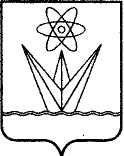 АДМИНИСТРАЦИЯЗАКРЫТОГО АДМИНИСТРАТИВНО – ТЕРРИТОРИАЛЬНОГО ОБРАЗОВАНИЯ  ГОРОД  ЗЕЛЕНОГОРСК КРАСНОЯРСКОГО КРАЯП О С Т А Н О В Л Е Н И ЕАДМИНИСТРАЦИЯЗАКРЫТОГО АДМИНИСТРАТИВНО – ТЕРРИТОРИАЛЬНОГО ОБРАЗОВАНИЯ  ГОРОД  ЗЕЛЕНОГОРСК КРАСНОЯРСКОГО КРАЯП О С Т А Н О В Л Е Н И ЕАДМИНИСТРАЦИЯЗАКРЫТОГО АДМИНИСТРАТИВНО – ТЕРРИТОРИАЛЬНОГО ОБРАЗОВАНИЯ  ГОРОД  ЗЕЛЕНОГОРСК КРАСНОЯРСКОГО КРАЯП О С Т А Н О В Л Е Н И ЕАДМИНИСТРАЦИЯЗАКРЫТОГО АДМИНИСТРАТИВНО – ТЕРРИТОРИАЛЬНОГО ОБРАЗОВАНИЯ  ГОРОД  ЗЕЛЕНОГОРСК КРАСНОЯРСКОГО КРАЯП О С Т А Н О В Л Е Н И ЕАДМИНИСТРАЦИЯЗАКРЫТОГО АДМИНИСТРАТИВНО – ТЕРРИТОРИАЛЬНОГО ОБРАЗОВАНИЯ  ГОРОД  ЗЕЛЕНОГОРСК КРАСНОЯРСКОГО КРАЯП О С Т А Н О В Л Е Н И Е28.06.2022г. Зеленогорскг. Зеленогорск№120-пОб утверждении Порядка составления и утверждения отчета о результатах деятельности муниципального учреждения и об использовании закрепленного за ним муниципального имуществаОб утверждении Порядка составления и утверждения отчета о результатах деятельности муниципального учреждения и об использовании закрепленного за ним муниципального имуществаУТВЕРЖДАЮ                                                                                                              руководитель учреждения           (наименование должности)                                                   _______________    _____________________       (подпись)                            (расшифровка подписи)«__»  ________________за 20__ годза 20__ годза 20__ годКОДЫДатаУчреждениеИННКППНаименование органа, осуществляющего функции и полномочия учредителяглава по БКПублично-правовое образованиепо ОКТМОПериодичность: годоваяРуководитель учреждения(должность)(подпись)(расшифровка подписи)Исполнитель	(должность)	(фамилия, инициалы)(телефон)«__» __________ 20__ СОГЛАСОВАНОРуководитель органа, осуществляющегофункции и полномочия учредителя           _______________    _____________________       (подпись)                            (расшифровка подписи)«__»  ________________СОГЛАСОВАНОРуководитель Комитета по управлению имуществомАдминистрации ЗАТО г. Зеленогорска _______________    _____________________      (подпись)                            (расшифровка подписи)«__»  ________________на 1 __________ 20__ на 1 __________ 20__ на 1 __________ 20__ КОДЫДатаИННУчреждениеКППНаименование органа, осуществляющего функции и полномочия учредителяглава по БКПублично-правовое образованиепо ОКТМОПериодичность: годоваяНаименование оказываемых услугКод по ОКВЭДКод строкиОбъем оказанных услугОбъем оказанных услугОбъем оказанных услугДоход от оказания услуг, руб.Цена (тариф)Реквизиты акта, которым установлена цена (тариф)Реквизиты акта, которым установлена цена (тариф)Реквизиты акта, которым установлена цена (тариф)Наименование оказываемых услугКод по ОКВЭДКод строкиединица измеренияединица измерениявсегоДоход от оказания услуг, руб.Цена (тариф)кем издан датаномерНаименование оказываемых услугКод по ОКВЭДКод строкинаименованиекод по ОКЕИвсегоДоход от оказания услуг, руб.Цена (тариф)кем издан датаномер123456789101110002000Итого9000xxxxxНаименование выполняемых работКод по ОКВЭДКод строкиОбъем выполненных работОбъем выполненных работОбъем выполненных работДоход от выполнения работ, руб.Цена (тариф)Реквизиты акта, которым установлена цена (тариф)Реквизиты акта, которым установлена цена (тариф)Реквизиты акта, которым установлена цена (тариф)Наименование выполняемых работКод по ОКВЭДКод строкиединица измеренияединица измерениявсегоДоход от выполнения работ, руб.Цена (тариф)кем издан датаномерНаименование выполняемых работКод по ОКВЭДКод строкинаименованиекод по ОКЕИвсегоДоход от выполнения работ, руб.Цена (тариф)кем издан датаномер123456789101110002000Итого9000xxxxxНаименование производимой продукцииКод по ОКВЭДКод строкиОбъем произведенной продукцииОбъем произведенной продукцииОбъем произведенной продукцииДоход от реализации продукции, руб.Цена (тариф)Реквизиты акта, которым установлена цена (тариф)Реквизиты акта, которым установлена цена (тариф)Реквизиты акта, которым установлена цена (тариф)Наименование производимой продукцииКод по ОКВЭДКод строкиединица измеренияединица измерениявсегоДоход от реализации продукции, руб.Цена (тариф)кем издан датаномерНаименование производимой продукцииКод по ОКВЭДКод строкинаименованиекод по ОКЕИвсегоДоход от реализации продукции, руб.Цена (тариф)кем издан датаномер123456789101110002000Итого9000xxxxxРуководитель учреждения(должность)(подпись)(расшифровка подписи)Исполнитель(должность)(фамилия, инициалы)(телефон)«__» __________ 20__ на 1 ________ 20__ на 1 ________ 20__ на 1 ________ 20__ КОДЫДатаИННУчреждениеКППНаименование органа, осуществляющего функции и полномочия учредителяглава по БКПублично-правовое образованиепо ОКТМОПериодичность: годоваяОрганизация (предприятие) с долей участия учреждения во вкладе в уставном (складочном) капиталеОрганизация (предприятие) с долей участия учреждения во вкладе в уставном (складочном) капиталеОрганизация (предприятие) с долей участия учреждения во вкладе в уставном (складочном) капиталеОрганизация (предприятие) с долей участия учреждения во вкладе в уставном (складочном) капиталеОрганизация (предприятие) с долей участия учреждения во вкладе в уставном (складочном) капиталеКод строкиСумма вложений в уставный капиталДоля в уставном капитале, %Вид вложений <2>Задолженность перед учреждением по перечислению части прибыли (дивидендов) на начало годаДоходы, подлежащие получению за отчетный периодДоходы, подлежащие получению за отчетный периодЗадолженность перед учреждением по перечислению части прибыли (дивидендов) на конец отчетного периоданаименованиеИННкод по ОКОПФдата созданияосновной вид деятельностиКод строкиСумма вложений в уставный капиталДоля в уставном капитале, %Вид вложений <2>Задолженность перед учреждением по перечислению части прибыли (дивидендов) на начало годаначислено, руб.поступило, руб.Задолженность перед учреждением по перечислению части прибыли (дивидендов) на конец отчетного периода1234567891011121310002000Итого9000xxРуководитель учреждения(должность)(подпись)(расшифровка подписи)Исполнитель(должность)(фамилия, инициалы)(телефон)«__» __________ 20__ на 1 ________ 20__ на 1 ________ 20__ на 1 ________ 20__ КОДЫДатаИННУчреждениеКППНаименование органа, осуществляющего функции и полномочия учредителяглава по БКПублично-правовое образованиепо ОКТМОПериодичность: годоваяНаименование показателяОбъем просроченной кредиторской задолженности на начало годаОбъем просроченной кредиторской задолженности на начало годаПредельно допустимые значения просроченной кредиторской задолженности, днейОбъем просроченной кредиторской задолженности на конец отчетного периода, руб.Объем просроченной кредиторской задолженности на конец отчетного периода, руб.Объем просроченной кредиторской задолженности на конец отчетного периода, руб.Объем просроченной кредиторской задолженности на конец отчетного периода, руб.Изменение кредиторской задолженности <3>Изменение кредиторской задолженности <3>Причина образованияМеры, принимаемые по погашению просроченной кредиторской задолженностиНаименование показателявсегоиз нее по исполнительным листамПредельно допустимые значения просроченной кредиторской задолженности, днейвсегов том числе по срокамв том числе по срокамв том числе по срокамсумма, руб.в процентахПричина образованияМеры, принимаемые по погашению просроченной кредиторской задолженностиНаименование показателявсегоиз нее по исполнительным листамПредельно допустимые значения просроченной кредиторской задолженности, днейвсегоот 30 до 60 дней просрочкиот 60 до 90 дней просрочкиболее 90 дней просрочкисумма, руб.в процентахПричина образованияМеры, принимаемые по погашению просроченной кредиторской задолженности123456789101112По выплате заработной платыПо оплате налогов, сборов, перечислению в бюджет, всегов том числе:по перечислению удержанного налога на доходы физических лицпо оплате страховых взносов на обязательное социальное страхованиепо оплате налогов, сборов, за исключением страховых взносов на обязательное социальное страхованиепо возврату в бюджет средств субсидий (грантов в форме субсидий)из них:в связи с невыполнением муниципального заданияв связи с недостижением результатов предоставления субсидий (грантов в форме субсидий)в связи с невыполнением условий соглашений, в том числе по софинансированию расходовПо оплате товаров, работ, услуг, всегоиз них:по публичным договорамПо оплате прочих расходов, всегоиз них:по выплатам, связанным с причинением вреда гражданамИтогоxxРуководитель учреждения(должность)(подпись)(расшифровка подписи)Исполнитель(должность)(фамилия, инициалы)(телефон)«__» __________ 20__ на 1 ________ 20__ на 1 ________ 20__ на 1 ________ 20__ КОДЫДатаИННУчреждениеКППНаименование органа, осуществляющего функции и полномочия учредителяглава по БКПублично-правовое образованиепо ОКТМОПериодичность: годоваяНаименование показателяКод строкиОстаток задолженности по возмещению ущерба на начало годаОстаток задолженности по возмещению ущерба на начало годаВыявлено недостач, хищений, нанесения ущербаВыявлено недостач, хищений, нанесения ущербаВыявлено недостач, хищений, нанесения ущербаВозмещено недостач, хищений, нанесения ущербаВозмещено недостач, хищений, нанесения ущербаВозмещено недостач, хищений, нанесения ущербаВозмещено недостач, хищений, нанесения ущербаСписаноСписаноОстаток задолженности по возмещению ущерба на конец отчетного периодаОстаток задолженности по возмещению ущерба на конец отчетного периодаНаименование показателяКод строкивсегоиз него на взыскании в службе судебных приставоввсегов том числе:в том числе:всегоиз них взыскано с виновных лициз них взыскано с виновных лицстраховыми организациямивсегоиз них в связи с прекращением взыскания по исполнительным листамвсегоиз него на взыскании в службе судебных приставовНаименование показателяКод строкивсегоиз него на взыскании в службе судебных приставоввсеговиновные лица установленывиновные лица не установленывсеговсегоиз них по решению судастраховыми организациямивсегоиз них в связи с прекращением взыскания по исполнительным листамвсегоиз него на взыскании в службе судебных приставов123456789101112131415Недостача, хищение денежных средств, всего0100в том числе:в связи с хищением (кражами)0110из них:возбуждено уголовных дел (находится в следственных органах)0111xxxв связи с выявлением при обработке наличных денег денежных знаков, имеющих признаки подделки0120в связи с банкротством кредитной организации0130Ущерб имуществу (за исключением денежных средств)0200в том числе:в связи с недостачами, включая хищения (кражи)0210из них:возбуждено уголовных дел (находится в следственных органах)0211в связи с нарушением правил хранения0220в связи с нанесением ущерба техническому состоянию объекта0230В связи с нарушением условий договоров (контрактов)0300в том числе:в связи с нарушением сроков (начислено пени, штрафов, неустойки)0310в связи с невыполнением условий о возврате предоплаты (аванса)0320Итого9000Руководитель учреждения(должность)(подпись)(расшифровка подписи)Исполнитель(должность)(фамилия, инициалы)(телефон)«__» __________ 20__ на 1 ________ 20__на 1 ________ 20__на 1 ________ 20__КОДЫДатаИННУчреждениеКППНаименование органа, осуществляющего функции и полномочия учредителяглава по БКПублично-правовое образованиепо ОКТМОПериодичность: годоваяГруппы персонала (категория персонала)Код строкиШтатная численность на начало годаШтатная численность на начало годаШтатная численность на начало годаШтатная численность на начало годаСредняя численность сотрудников за отчетный периодСредняя численность сотрудников за отчетный периодСредняя численность сотрудников за отчетный периодСредняя численность сотрудников за отчетный периодСредняя численность сотрудников за отчетный периодПо договорам гражданско-правового характера <6>По договорам гражданско-правового характера <6>Штатная численность на конец отчетного периодаШтатная численность на конец отчетного периодаШтатная численность на конец отчетного периодаШтатная численность на конец отчетного периодаГруппы персонала (категория персонала)Код строкиустановлено штатным расписаниемустановлено штатным расписаниемв том числе:в том числе:всего <4>в том числе:в том числе:в том числе:в том числе:в том числе:в том числе:установлено штатным расписаниемустановлено штатным расписаниемв том числе:в том числе:Группы персонала (категория персонала)Код строкивсегоиз неепо основным видам деятельностизамещеновакантных должностейвсего <4>по основному месту работыпо основному месту работыпо внутреннему совместительству (по совмещению должностей) <5>по внешнему совместительствусотрудники учреждения <7>физические лица, не являющиеся сотрудниками учреждения <8>всегоиз неепо основным видам деятельностизамещеновакантных должностейГруппы персонала (категория персонала)Код строкивсегоиз неепо основным видам деятельностизамещеновакантных должностейвсего <4>всегоиз неепо основным видам деятельностипо внутреннему совместительству (по совмещению должностей) <5>по внешнему совместительствусотрудники учреждения <7>физические лица, не являющиеся сотрудниками учреждения <8>всегоиз неепо основным видам деятельностизамещеновакантных должностей1234567891011121314151617Основной персонал, всего <9>1000из них: <10>1100Вспомогательный персонал, всего <11>2000из них: <10>2100Административно-управленческий персонал, всего <12>3000из них: <10>3100Итого9000Группы персоналаКод строкиФонд начисленной оплаты труда сотрудников за отчетный период, руб.Фонд начисленной оплаты труда сотрудников за отчетный период, руб.Фонд начисленной оплаты труда сотрудников за отчетный период, руб.Фонд начисленной оплаты труда сотрудников за отчетный период, руб.Фонд начисленной оплаты труда сотрудников за отчетный период, руб.Фонд начисленной оплаты труда сотрудников за отчетный период, руб.Начислено по договорам гражданско-правового характера, руб. <13>Начислено по договорам гражданско-правового характера, руб. <13>Аналитическое распределение оплаты труда сотрудников по источникам финансового обеспечения, руб. <14>Аналитическое распределение оплаты труда сотрудников по источникам финансового обеспечения, руб. <14>Аналитическое распределение оплаты труда сотрудников по источникам финансового обеспечения, руб. <14>Аналитическое распределение оплаты труда сотрудников по источникам финансового обеспечения, руб. <14>Группы персоналаКод строкивсегов том числе:в том числе:в том числе:в том числе:в том числе:в том числе:в том числе:	в том числе:	в том числе:	в том числе:	в том числе:Группы персоналаКод строкивсегопо основному месту работыпо основному месту работыпо основному месту работыпо внутреннему совместительству (совмещению должностей)по внешнему совместительствусотрудникам учрежденияфизическим лицам, не являющимися сотрудниками учрежденияпо основному месту работыпо основному месту работыпо основному месту работыпо основному месту работыГруппы персоналаКод строкивсеговсегов том числе на условиях:в том числе на условиях:по внутреннему совместительству (совмещению должностей)по внешнему совместительствусотрудникам учрежденияфизическим лицам, не являющимися сотрудниками учрежденияза счет средств субсидии на выполнение муниципального заданияза счет средств субсидии на иные целиза счет средств гранта в форме субсидииза счет средств от приносящей доход деятельности <15>Группы персоналаКод строкивсеговсегополного рабочего временинеполного рабочего временипо внутреннему совместительству (совмещению должностей)по внешнему совместительствусотрудникам учрежденияфизическим лицам, не являющимися сотрудниками учрежденияза счет средств субсидии на выполнение муниципального заданияза счет средств субсидии на иные целиза счет средств гранта в форме субсидииза счет средств от приносящей доход деятельности <15>1234567891011121314Основной персонал, всего <16>1000из них: <10>1100Вспомогательный персонал, всего <17>2000из них: <10>2100Административно-управленческий персонал, всего <18>3000из них: <10>3100Итого9000Группы персоналаКод строкиАналитическое распределение оплаты труда сотрудников по источникам финансового обеспечения, руб. <14>Аналитическое распределение оплаты труда сотрудников по источникам финансового обеспечения, руб. <14>Аналитическое распределение оплаты труда сотрудников по источникам финансового обеспечения, руб. <14>Аналитическое распределение оплаты труда сотрудников по источникам финансового обеспечения, руб. <14>Аналитическое распределение оплаты труда сотрудников по источникам финансового обеспечения, руб. <14>Аналитическое распределение оплаты труда сотрудников по источникам финансового обеспечения, руб. <14>Аналитическое распределение оплаты труда сотрудников по источникам финансового обеспечения, руб. <14>Аналитическое распределение оплаты труда сотрудников по источникам финансового обеспечения, руб. <14>Группы персоналаКод строкив том числе:в том числе:в том числе:в том числе:в том числе:в том числе:в том числе:в том числе:Группы персоналаКод строкипо внутреннему совместительству (совмещению должностей)по внутреннему совместительству (совмещению должностей)по внутреннему совместительству (совмещению должностей)по внутреннему совместительству (совмещению должностей)по внешнему совместительствупо внешнему совместительствупо внешнему совместительствупо внешнему совместительствуГруппы персоналаКод строкиза счет средств субсидии на выполнение муниципального заданияза счет средств субсидии на иные целиза счет средств гранта в форме субсидииза счет средств от приносящей доход деятельностиза счет средств субсидии на выполнение муниципального заданияза счет средств субсидии на иные целиза счет средств гранта в форме субсидииза счет средств от приносящей доход деятельности121516171819202122Основной персонал, всего1000из них: <10>1100Вспомогательный персонал, всего2000из них: <10>2100Административно-управленческий персонал, всего3000из них: <10>3001Итого9000Группы персоналаКод строкиАналитическое распределение оплаты труда сотрудников по источникам финансового обеспечения, руб. <14>Аналитическое распределение оплаты труда сотрудников по источникам финансового обеспечения, руб. <14>Аналитическое распределение оплаты труда сотрудников по источникам финансового обеспечения, руб. <14>Аналитическое распределение оплаты труда сотрудников по источникам финансового обеспечения, руб. <14>Аналитическое распределение оплаты труда сотрудников по источникам финансового обеспечения, руб. <14>Аналитическое распределение оплаты труда сотрудников по источникам финансового обеспечения, руб. <14>Аналитическое распределение оплаты труда сотрудников по источникам финансового обеспечения, руб. <14>Аналитическое распределение оплаты труда сотрудников по источникам финансового обеспечения, руб. <14>Группы персоналаКод строкив том числе:в том числе:в том числе:в том числе:в том числе:в том числе:в том числе:в том числе:Группы персоналаКод строкипо договорам гражданско-правового характера с сотрудниками учрежденияпо договорам гражданско-правового характера с сотрудниками учрежденияпо договорам гражданско-правового характера с сотрудниками учрежденияпо договорам гражданско-правового характера с сотрудниками учрежденияпо договорам гражданско-правового характера с физическими лицами, не являющимися сотрудниками учрежденияпо договорам гражданско-правового характера с физическими лицами, не являющимися сотрудниками учрежденияпо договорам гражданско-правового характера с физическими лицами, не являющимися сотрудниками учрежденияпо договорам гражданско-правового характера с физическими лицами, не являющимися сотрудниками учрежденияГруппы персоналаКод строкиза счет средств субсидии на выполнение государственного (муниципального) заданияза счет средств субсидии на иные целиза счет средств гранта в форме субсидии, в том числе:за счет средств от приносящей доход деятельностиза счет средств субсидии на выполнение муниципального заданияза счет средств субсидии на иные целиза счет средств гранта в форме субсидии, в том числе:за счет средств от приносящей доход деятельности122223242526272829Основной персонал, всего1000из них: <10>1100Вспомогательный персонал, всего2000из них: <10>2100Административно-управленческий персонал, всего3000из них: <10>3001Итого9000Руководитель учреждения(должность)(подпись)(расшифровка подписи)Исполнитель(должность)(фамилия, инициалы)(телефон)«__» __________ 20__на 1 ________ 20__на 1 ________ 20__на 1 ________ 20__КОДЫДатаИННУчреждениеКППНаименование органа, осуществляющего функции и полномочия учредителяглава по БКПублично-правовое образованиепо ОКТМОПериодичность: годоваяНомер счета в кредитной организацииВид счета <23>Реквизиты акта, в соответствии с которым открыт счетРеквизиты акта, в соответствии с которым открыт счетРеквизиты акта, в соответствии с которым открыт счетОстаток средств на счете на начало года <24>Остаток средств на счете на конец отчетного периода <24>Номер счета в кредитной организацииВид счета <23>вид актадатаномерОстаток средств на счете на начало года <24>Остаток средств на счете на конец отчетного периода <24>1234567Счета в кредитных организациях в валюте Российской ФедерацииxxxxxxВсегоСчета в кредитных организациях в иностранной валютеxxxxxxВсегоИтогоxxxxРуководитель учреждения(должность)(подпись)(расшифровка подписи)Исполнитель(должность)(фамилия, инициалы)(телефон)«__» __________ 20__ на 1 ________ 20__на 1 ________ 20__на 1 ________ 20__КОДЫДатаИННУчреждениеКППНаименование органа, осуществляющего функции и полномочия учредителяглава по БКПублично-правовое образованиепо ОКТМОПериодичность: годоваяНаименование объектаАдресКадастровый номерГод постройкиЕдиница измеренияЕдиница измеренияИспользуется учреждениемИспользуется учреждениемИспользуется учреждениемПередано во временное пользование сторонним организациям (индивидуальным предпринимателям)Передано во временное пользование сторонним организациям (индивидуальным предпринимателям)Передано во временное пользование сторонним организациям (индивидуальным предпринимателям)Передано во временное пользование сторонним организациям (индивидуальным предпринимателям)Наименование объектаАдресКадастровый номерГод постройкинаименованиекод по ОКЕИвсегов том числе:в том числе:всегов том числе:в том числе:в том числе:Наименование объектаАдресКадастровый номерГод постройкинаименованиекод по ОКЕИвсегодля осуществления основной деятельностидля иных целейвсегона основании договоров арендына основании договоров безвозмездного пользованиябез оформления права пользования (с почасовой оплатой)12345678910111213Площадные объекты <25>, всегоxxxxxв том числе:Линейные объекты <26>, всегоxxxxxв том числе:Резервуары, емкости, иные аналогичные объекты, всегоxxxxxв том числе:Скважины, иные аналогичные объекты, всегоxxxxxв том числе:Иные объекты, включая точечные, всегоxxxxxв том числе:ИтогоНаименование объектаНе используетсяНе используетсяНе используетсяНе используетсяФактические расходы на содержание объекта недвижимого имущества (руб. в год)Фактические расходы на содержание объекта недвижимого имущества (руб. в год)Фактические расходы на содержание объекта недвижимого имущества (руб. в год)Фактические расходы на содержание объекта недвижимого имущества (руб. в год)Фактические расходы на содержание объекта недвижимого имущества (руб. в год)Фактические расходы на содержание объекта недвижимого имущества (руб. в год)Фактические расходы на содержание объекта недвижимого имущества (руб. в год)Фактические расходы на содержание объекта недвижимого имущества (руб. в год)Фактические расходы на содержание объекта недвижимого имущества (руб. в год)Фактические расходы на содержание объекта недвижимого имущества (руб. в год)Наименование объектавсегоиз них:из них:из них:всегоиз них:из них:из них:из них:из них:из них:из них:из них:из них:Наименование объектавсегопроводится капитальный ремонт и/или реконструкцияв связи с аварийным состояниемв связи с аварийным состояниемвсегокоммунальные услугикоммунальные услугикоммунальные услугиуслуги по содержанию имуществауслуги по содержанию имуществауслуги по содержанию имуществаналог на имуществоналог на имуществоналог на имуществоНаименование объектавсегопроводится капитальный ремонт и/или реконструкциятребуется ремонтожидает списаниявсеговсегоиз них:из них:всегоиз них:из них:всегоиз них:из них:Наименование объектавсегопроводится капитальный ремонт и/или реконструкциятребуется ремонтожидает списаниявсеговсеговозмещается пользователями имуществапо неиспользуемому имуществувсеговозмещается пользователями имуществапо неиспользуемому имуществувсеговозмещается пользователями имуществапо неиспользуемому имуществу11415161718192021222324252627Площадные объекты <25>, всегов том числе:Линейные объекты <26>, всегов том числе:Резервуары, емкости, иные аналогичные объекты, всегов том числе:Скважины, иные аналогичные объекты, всегов том числе:Иные объекты, включая точечные, всегов том числе:ИтогоРуководитель учреждения(должность)(подпись)(расшифровка подписи)Исполнитель(должность)(фамилия, инициалы)(телефон)«__» __________ 20__ на 1 ________ 20__на 1 ________ 20__на 1 ________ 20__КОДЫДатаИННУчреждениеКППНаименование органа, осуществляющего функции и полномочия учредителяглава по БКПублично-правовое образованиепо ОКТМОПериодичность: годоваяНаименование показателяАдресКадастровый номерЕдиница измеренияЕдиница измеренияВсегоИспользуется учреждениемИспользуется учреждениемИспользуется учреждениемСправочно: используется по соглашениям об установлении сервитутаНе используется учреждениемНе используется учреждениемНе используется учреждениемНе используется учреждениемНе используется учреждениемФактические расходы на содержание земельного участка (руб. в год)Фактические расходы на содержание земельного участка (руб. в год)Фактические расходы на содержание земельного участка (руб. в год)Фактические расходы на содержание земельного участка (руб. в год)Наименование показателяАдресКадастровый номернаименованиекод по ОКЕИВсеговсегов том числе:в том числе:Справочно: используется по соглашениям об установлении сервитутавсегов том числе:в том числе:в том числе:в том числе:всегов том числе:в том числе:в том числе:Наименование показателяАдресКадастровый номернаименованиекод по ОКЕИВсеговсегодля осуществления основной деятельностидля иных целейСправочно: используется по соглашениям об установлении сервитутавсегопередано во временное пользование сторонним организациямпередано во временное пользование сторонним организациямпередано во временное пользование сторонним организациямпо иным причинамвсегоэксплуатационные расходыэксплуатационные расходыналог на землюНаименование показателяАдресКадастровый номернаименованиекод по ОКЕИВсеговсегодля осуществления основной деятельностидля иных целейСправочно: используется по соглашениям об установлении сервитутавсегона основании договоров арендына основании договоров безвозмездного пользованиябез оформления права пользованияпо иным причинамвсеговсегоиз них возмещается пользователями имуществаналог на землю12345678910111213141516171819Руководитель учреждения (должность)(подпись)(расшифровка подписи)Исполнитель(должность)(фамилия, инициалы)(телефон)«__» __________ 20__ на 1 ________ 20__ на 1 ________ 20__ на 1 ________ 20__ КОДЫДатаИННУчреждениеКППНаименование органа, осуществляющего функции и полномочия учредителяглава по БКПублично-правовое образованиепо ОКТМОПериодичность: годоваяНаименование объектаАдресЕдиница измеренияЕдиница измеренияКоличество арендуемого имуществаАрендодатель (ссудодатель)Арендодатель (ссудодатель)Арендодатель (ссудодатель)Срок пользованияСрок пользованияАрендная платаАрендная платаФактические расходы на содержание арендованного имущества (руб./год)Направление использования арендованного имуществаНаправление использования арендованного имуществаОбоснование заключения договора арендыНаименование объектаАдреснаименованиекод по ОКЕИКоличество арендуемого имуществанаименованиеИННкод по КИСЭначалаокончанияза единицу меры (руб./мес.)за объект (руб./год)Фактические расходы на содержание арендованного имущества (руб./год)для осуществления основной деятельности <27>для осуществления иной деятельности <28>Обоснование заключения договора аренды123467891011121314151617Площадные объекты <25>, всегоxxxв том числе:Линейные объекты <26>, всегоxxxв том числе:Резервуары, емкости, иные аналогичные объекты, всегоxxxв том числе:Скважины, иные аналогичные объекты, всегоxxxв том числе:Иные объекты, включая точечные, всегоxxxв том числе:ИтогоНаименование объектаАдресЕдиница измеренияЕдиница измеренияКоличество арендуемого имуществаАрендодатель (ссудодатель)Арендодатель (ссудодатель)Арендодатель (ссудодатель)Длительность использования (час)Арендная платаАрендная платаАрендная платаФактические расходы на содержание объекта недвижимого имущества (руб/год)Направление использования объекта недвижимого имуществаНаправление использования объекта недвижимого имуществаОбоснование заключения договора арендыНаименование объектаАдреснаименованиекод по ОКЕИКоличество арендуемого имуществанаименованиеИННкод по КИСЭДлительность использования (час)за единицу меры (руб/час)за объект (руб/час)всего за год (руб)Фактические расходы на содержание объекта недвижимого имущества (руб/год)для осуществления основной деятельности <27>для осуществления иной деятельности <28>Обоснование заключения договора аренды1245789101112131415161718Площадные объекты <25>, всегоxxxв том числе:Линейные объекты <26>, всегоxxxв том числе:Резервуары, емкости, иные аналогичные объекты, всегоxxxв том числе:Скважины, иные аналогичные объекты, всегоxxxв том числе:Иные объекты, включая точечные, всегоxxxв том числе:ИтогоРуководитель учреждения(должность)(подпись)(расшифровка подписи)Исполнитель(должность)(фамилия, инициалы)(телефон)«__» __________ 20__ на 1 ________ 20на 1 ________ 20на 1 ________ 20КОДЫ__ ДатаИННУчреждениеКППНаименование органа, осуществляющего функции и полномочия учредителя ьглава по БКПублично-правовое образованиепо ОКТМОПериодичность: годоваяНаименование объектаАдресЕдиница измеренияЕдиница измеренияКоличество имуществаСсудодательСсудодательСсудодательСрок пользованияСрок пользованияФактические расходы на содержание объекта недвижимого имущества (руб./год)Направление использования объекта недвижимого имуществаНаправление использования объекта недвижимого имуществаНаименование объектаАдреснаименованиекод по ОКЕИКоличество имуществанаименованиеИННкод по КИСЭначалаокончанияФактические расходы на содержание объекта недвижимого имущества (руб./год)для осуществления основной деятельности <27>для осуществления иной деятельности <28>123467891011121314Площадные объекты <25>, всегов том числе:Линейные объекты <26>, всегов том числе:Резервуары, емкости, иные аналогичные объекты, всегов том числе:Скважины, иные аналогичные объекты, всегов том числе:Иные объекты, включая точечные, всегов том числе:Всего:Руководитель учреждения(должность)(подпись)(расшифровка подписи)Исполнитель(должность)(фамилия, инициалы)(телефон)«__»__________ 20__ на 1 ________ 20_на 1 ________ 20_на 1 ________ 20_КОДЫ_ДатаИННУчреждениеКППНаименование органа, осуществляющего функции и полномочия учредителяглава по БКПублично-правовое образованиепо ОКТМОПериодичность: годоваяНаименование показателя (группа основных средств)Код строкиНаличие движимого имущества на конец отчетного периодаНаличие движимого имущества на конец отчетного периодаНаличие движимого имущества на конец отчетного периодаНаличие движимого имущества на конец отчетного периодаНаличие движимого имущества на конец отчетного периодаНаличие движимого имущества на конец отчетного периодаНаличие движимого имущества на конец отчетного периодаНаличие движимого имущества на конец отчетного периодаНаименование показателя (группа основных средств)Код строкивсегов том числе:в том числе:в том числе:в том числе:в том числе:в том числе:в том числе:Наименование показателя (группа основных средств)Код строкивсегоиспользуется учреждениемпередано в пользованиепередано в пользованиепередано в пользованиене используетсяне используетсяне используетсяНаименование показателя (группа основных средств)Код строкивсегоиспользуется учреждениемвсегов том числе:в том числе:требует ремонтафизически и морально изношено, ожидает согласования, списанияфизически и морально изношено, ожидает согласования, списанияНаименование показателя (группа основных средств)Код строкивсегоиспользуется учреждениемвсегов арендубезвозмезднотребует ремонтавсегоиз них требует замены12345678910Нежилые помещения, здания и сооружения, не отнесенные к недвижимому имуществу1000в том числе:для основной деятельности1100для иной деятельности1200Машины и оборудование2000в том числе:для основной деятельности2100для иной деятельности2200Хозяйственный и производственный инвентарь, всего3000в том числе:для основной деятельности3100для иной деятельности3200Прочие основные средства, всего4000в том числе:для основной деятельности4100для иной деятельности4200Итого9000Наименование показателя (группа основных средств)Код строкиФактический срок использования <29>Фактический срок использования <29>Фактический срок использования <29>Фактический срок использования <29>Фактический срок использования <29>Фактический срок использования <29>Фактический срок использования <29>Фактический срок использования <29>Фактический срок использования <29>Фактический срок использования <29>Фактический срок использования <29>Фактический срок использования <29>Наименование показателя (группа основных средств)Код строкиот 121 месяца и болееот 121 месяца и болееот 85 до 120 месяцевот 85 до 120 месяцевот 61 до 84 месяцевот 61 до 84 месяцевот 37 до 60 месяцевот 37 до 60 месяцевот 13 до 36 месяцевот 13 до 36 месяцевменее 12 месяцевменее 12 месяцевНаименование показателя (группа основных средств)Код строкиколичество, ед.балансовая стоимость, руб.количество, ед.балансовая стоимость, руб.количество, ед.балансовая стоимость, руб.количество, ед.балансовая стоимость, руб.количество, ед.балансовая стоимость, руб.количество, ед.балансовая стоимость, руб.12111213141516171819202122Нежилые помещения, здания и сооружения, не отнесенные к недвижимому имуществу1000в том числе:для основной деятельности1100для иной деятельности1200Машины и оборудование2000в том числе:для основной деятельности2100для иной деятельности2200Хозяйственный и производственный инвентарь, всего3000в том числе:для основной деятельности3100для иной деятельности3200Прочие основные средства, всего4000в том числе:для основной деятельности4100для иной деятельности4200Итого9000Наименование показателя (группа основных средств)Код строкиОстаточная стоимость объектов особо ценного движимого имущества, в том числе с оставшимся сроком полезного использованияОстаточная стоимость объектов особо ценного движимого имущества, в том числе с оставшимся сроком полезного использованияОстаточная стоимость объектов особо ценного движимого имущества, в том числе с оставшимся сроком полезного использованияОстаточная стоимость объектов особо ценного движимого имущества, в том числе с оставшимся сроком полезного использованияОстаточная стоимость объектов особо ценного движимого имущества, в том числе с оставшимся сроком полезного использованияОстаточная стоимость объектов особо ценного движимого имущества, в том числе с оставшимся сроком полезного использованияОстаточная стоимость объектов особо ценного движимого имущества, в том числе с оставшимся сроком полезного использованияОстаточная стоимость объектов особо ценного движимого имущества, в том числе с оставшимся сроком полезного использованияОстаточная стоимость объектов особо ценного движимого имущества, в том числе с оставшимся сроком полезного использованияОстаточная стоимость объектов особо ценного движимого имущества, в том числе с оставшимся сроком полезного использованияОстаточная стоимость объектов особо ценного движимого имущества, в том числе с оставшимся сроком полезного использованияНаименование показателя (группа основных средств)Код строкименее 12 месяцевот 12 до 24 месяцевот 25 до 36 месяцевот 37 до 48 месяцевот 49 до 60 месяцевот 61 до 72 месяцевот 73 до 84 месяцевот 85 до 96 месяцевот 97 до 108 месяцевот 109 до 120 месяцевот 121 месяца и более122324252627282930313233Нежилые помещения, здания и сооружения, не отнесенные к недвижимому имуществу1000в том числе:для основной деятельности1100для иной деятельности1200Машины и оборудование2000в том числе:для основной деятельности2100для иной деятельности2200Хозяйственный и производственный инвентарь3000в том числе:для основной деятельности3100для иной деятельности3200Прочие основные средства4000в том числе:для основной деятельности4100для иной деятельности4200Итого9000Наименование показателяКод строкиВсего за отчетный периодРасходы на содержание особо ценного движимого имуществаРасходы на содержание особо ценного движимого имуществаРасходы на содержание особо ценного движимого имуществаРасходы на содержание особо ценного движимого имуществаРасходы на содержание особо ценного движимого имуществаРасходы на содержание особо ценного движимого имуществаРасходы на содержание особо ценного движимого имуществаРасходы на содержание особо ценного движимого имуществаНаименование показателяКод строкиВсего за отчетный периодв том числе:в том числе:в том числе:в том числе:в том числе:в том числе:в том числе:в том числе:Наименование показателяКод строкиВсего за отчетный периодна текущее обслуживаниена текущее обслуживаниена текущее обслуживаниена текущее обслуживаниекапитальный ремонт, включая приобретение запасных частейна уплату налоговзаработная плата обслуживающего персоналаиные расходыНаименование показателяКод строкиВсего за отчетный периодрасходы на периодическое техническое (профилактическое) обслуживаниерасходы на текущий ремонт, включая приобретение запасных частейрасходы на обязательное страхованиерасходы на добровольное страхованиекапитальный ремонт, включая приобретение запасных частейна уплату налоговзаработная плата обслуживающего персоналаиные расходы1234567891011Нежилые помещения, здания и сооружения, не отнесенные к недвижимому имуществу1000в том числе:для основной деятельности1100для иной деятельности1200Машины и оборудование2000в том числе:для основной деятельности2100для иной деятельности2200Хозяйственный и производственный инвентарь3000в том числе:для основной деятельности3100для иной деятельности3200Прочие основные средства4000в том числе:для основной деятельности*4100для иной деятельности4200Итого9000Руководитель учреждения(должность)(подпись)(расшифровка подписи)Исполнитель(должность)(фамилия, инициалы)(телефон)«___» __________ 20__ на 1 ________ 20__на 1 ________ 20__на 1 ________ 20__КОДЫДатаИННУчреждениеКППНаименование органа, осуществляющего функции и полномочия учредителяглава по БКПублично-правовое образованиепо ОКТМОПериодичность: годоваяНаименование показателяКод строкиТранспортные средства, ед.Транспортные средства, ед.Транспортные средства, ед.Транспортные средства, ед.Транспортные средства, ед.Транспортные средства, ед.Транспортные средства, ед.Транспортные средства, ед.Наименование показателяКод строкивсеговсегов том числе:в том числе:в том числе:в том числе:в том числе:в том числе:Наименование показателяКод строкивсеговсегов оперативном управлении учрежденияв оперативном управлении учрежденияпо договорам арендыпо договорам арендыпо договорам безвозмездного пользованияпо договорам безвозмездного пользованияНаименование показателяКод строкина отчетную датув среднем за годна отчетную датув среднем за годна отчетную датув среднем за годна отчетную датув среднем за год12345678910Наземные транспортные средства1000автомобили легковые (за исключением автомобилей скорой медицинской помощи), всего1100в том числе: <30>средней стоимостью менее 3 миллионов рублей, с года выпуска которых прошло не более 3 лет1101средней стоимостью менее 3 миллионов рублей, с года выпуска которых прошло более 3 лет1102средней стоимостью от 3 миллионов до 5 миллионов рублей включительно, с года выпуска которых прошло не более 3 лет1103средней стоимостью от 3 миллионов до 5 миллионов рублей включительно, с года выпуска которых прошло более 3 лет1104средней стоимостью от 5 миллионов до 10 миллионов рублей включительно, с года выпуска которых прошло не более 3 лет1105средней стоимостью от 5 миллионов до 10 миллионов рублей включительно, с года выпуска которых прошло более 3 лет1106средней стоимостью от 10 миллионов до 15 миллионов рублей включительно1107средней стоимостью от 15 миллионов рублей1108автомобили скорой медицинской помощи1200автомобили грузовые, за исключением специальных1300специальные грузовые автомашины (молоковозы, скотовозы, специальные машины для перевозки птицы, машины для перевозки минеральных удобрений, ветеринарной помощи, технического обслуживания)1400автобусы1500тракторы самоходные комбайны1600мотосани, снегоходы1700прочие самоходные машины и механизмы на пневматическом и гусеничном ходу1800мотоциклы, мотороллеры1900Итого9000Наименование показателяКод строкиПередано во временное пользование сторонним организациям (индивидуальным предпринимателям)Передано во временное пользование сторонним организациям (индивидуальным предпринимателям)Передано во временное пользование сторонним организациям (индивидуальным предпринимателям)Передано во временное пользование сторонним организациям (индивидуальным предпринимателям)Не используетсяНе используетсяНе используетсяНе используетсяНе используетсяНаименование показателяКод строкивсегов том числе:в том числе:в том числе:всегов том числе:в том числе:в том числе:в том числе:Наименование показателяКод строкивсегона основании договоров арендына основании договоров безвозмездного пользованиябез оформления права пользованиявсегопроводится капитальный ремонт и/или реконструкцияв связи с аварийным состоянием (требуется ремонт)в связи с аварийным состоянием (подлежит списанию) <31>излишнее имущество (подлежит передаче в казну РФ)1234567891011Наземные транспортные средства1000автомобили легковые (за исключением автомобилей скорой медицинской помощи), всего1100в том числе: <30>средней стоимостью менее 3 миллионов рублей, с года выпуска которых прошло не более 3 лет1101средней стоимостью менее 3 миллионов рублей, с года выпуска которых прошло более 3 лет1102средней стоимостью от 3 миллионов до 5 миллионов рублей включительно, с года выпуска которых прошло не более 3 лет;1103средней стоимостью от 3 миллионов до 5 миллионов рублей включительно, с года выпуска которых прошло более 3 лет1104средней стоимостью от 5 миллионов до 10 миллионов рублей включительно, с года выпуска которых прошло не более 3 лет1105средней стоимостью от 5 миллионов до 10 миллионов рублей включительно, с года выпуска которых прошло более 3 лет1106средней стоимостью от 10 миллионов до 15 миллионов рублей включительно1107средней стоимостью от 15 миллионов рублей1108автомобили скорой медицинской помощи1200автомобили грузовые, за исключением специальных1300специальные грузовые автомашины (молоковозы, скотовозы, специальные машины для перевозки птицы, машины для перевозки минеральных удобрений, ветеринарной помощи, технического обслуживания)1400автобусы1500тракторы самоходные комбайны1600мотосани, снегоходы1700прочие самоходные машины и механизмы на пневматическом и гусеничном ходу1800мотоциклы, мотороллеры1900Итого9000Наименование показателяКод строкиТранспортные средства, непосредственно используемые в целях оказания услуг, выполнения работТранспортные средства, непосредственно используемые в целях оказания услуг, выполнения работТранспортные средства, непосредственно используемые в целях оказания услуг, выполнения работТранспортные средства, непосредственно используемые в целях оказания услуг, выполнения работТранспортные средства, непосредственно используемые в целях оказания услуг, выполнения работТранспортные средства, непосредственно используемые в целях оказания услуг, выполнения работТранспортные средства, непосредственно используемые в целях оказания услуг, выполнения работТранспортные средства, непосредственно используемые в целях оказания услуг, выполнения работТранспортные средства, используемые в общехозяйственных целяхТранспортные средства, используемые в общехозяйственных целяхТранспортные средства, используемые в общехозяйственных целяхТранспортные средства, используемые в общехозяйственных целяхТранспортные средства, используемые в общехозяйственных целяхТранспортные средства, используемые в общехозяйственных целяхТранспортные средства, используемые в общехозяйственных целяхТранспортные средства, используемые в общехозяйственных целяхТранспортные средства, используемые в общехозяйственных целяхТранспортные средства, используемые в общехозяйственных целяхТранспортные средства, используемые в общехозяйственных целяхТранспортные средства, используемые в общехозяйственных целяхТранспортные средства, используемые в общехозяйственных целяхТранспортные средства, используемые в общехозяйственных целяхТранспортные средства, используемые в общехозяйственных целяхТранспортные средства, используемые в общехозяйственных целяхНаименование показателяКод строкиТранспортные средства, непосредственно используемые в целях оказания услуг, выполнения работТранспортные средства, непосредственно используемые в целях оказания услуг, выполнения работТранспортные средства, непосредственно используемые в целях оказания услуг, выполнения работТранспортные средства, непосредственно используемые в целях оказания услуг, выполнения работТранспортные средства, непосредственно используемые в целях оказания услуг, выполнения работТранспортные средства, непосредственно используемые в целях оказания услуг, выполнения работТранспортные средства, непосредственно используемые в целях оказания услуг, выполнения работТранспортные средства, непосредственно используемые в целях оказания услуг, выполнения работв целях обслуживания административно-управленческого персоналав целях обслуживания административно-управленческого персоналав целях обслуживания административно-управленческого персоналав целях обслуживания административно-управленческого персоналав целях обслуживания административно-управленческого персоналав целях обслуживания административно-управленческого персоналав целях обслуживания административно-управленческого персоналав целях обслуживания административно-управленческого персоналав иных целях <32>в иных целях <32>в иных целях <32>в иных целях <32>в иных целях <32>в иных целях <32>в иных целях <32>в иных целях <32>Наименование показателяКод строкивсеговсегов том числе:в том числе:в том числе:в том числе:в том числе:в том числе:всеговсегов том числе:в том числе:в том числе:в том числе:в том числе:в том числе:всеговсегов том числе:в том числе:в том числе:в том числе:в том числе:в том числе:Наименование показателяКод строкивсеговсегов оперативном управлении учреждения, ед.в оперативном управлении учреждения, ед.по договорам аренды, ед.по договорам аренды, ед.по договорам безвозмездного пользования, ед.по договорам безвозмездного пользования, ед.всеговсегов оперативном управлении учреждения, ед.в оперативном управлении учреждения, ед.по договорам аренды, ед.по договорам аренды, ед.по договорам безвозмездного пользования, ед.по договорам безвозмездного пользования, ед.всеговсегов оперативном управлении учреждения, ед.в оперативном управлении учреждения, ед.по договорам аренды, ед.по договорам аренды, ед.по договорам безвозмездного пользования, ед.по договорам безвозмездного пользования, ед.Наименование показателяКод строкина отчетную датув среднем за годна отчетную датув среднем за годна отчетную датув среднем за годна отчетную датув среднем за годна отчетную датув среднем за годна отчетную датув среднем за годна отчетную датув среднем за годна отчетную датув среднем за годна отчетную датув среднем за годна отчетную датув среднем за годна отчетную датув среднем за годна отчетную датув среднем за год1234567891011121314151617181920212223242526Наземные транспортные средства1000автомобили легковые (за исключением автомобилей скорой медицинской помощи), всего1100в том числе: <30>средней стоимостью менее 3 миллионов рублей, с года выпуска которых прошло не более 3 лет1101средней стоимостью менее 3 миллионов рублей, с года выпуска которых прошло более 3 лет1102средней стоимостью от 3 миллионов до 5 миллионов рублей включительно, с года выпуска которых прошло не более 3 лет1103средней стоимостью от 3 миллионов до 5 миллионов рублей включительно, с года выпуска которых прошло более 3 лет1104средней стоимостью от 5 миллионов до 10 миллионов рублей включительно, с года выпуска которых прошло не более 3 лет1105средней стоимостью от 5 миллионов до 10 миллионов рублей включительно, с года выпуска которых прошло более 3 лет1106средней стоимостью от 10 миллионов до 15 миллионов рублей включительно1107средней стоимостью от 15 миллионов рублей1108автомобили скорой медицинской помощи1200автомобили грузовые, за исключением специальных1300специальные грузовые автомашины (молоковозы, скотовозы, специальные машины для перевозки птицы, машины для перевозки минеральных удобрений, ветеринарной помощи, технического обслуживания)1400автобусы1500тракторы самоходные, комбайны1600мотосани, снегоходы1700прочие самоходные машины и механизмы на пневматическом и гусеничном ходу1800Итого9000Наименование показателяКод строкиРасходы на содержание транспортных средствРасходы на содержание транспортных средствРасходы на содержание транспортных средствРасходы на содержание транспортных средствРасходы на содержание транспортных средствРасходы на содержание транспортных средствРасходы на содержание транспортных средствРасходы на содержание транспортных средствРасходы на содержание транспортных средствРасходы на содержание транспортных средствРасходы на содержание транспортных средствРасходы на содержание транспортных средствРасходы на содержание транспортных средствНаименование показателяКод строкивсего за отчетный периодв том числе:в том числе:в том числе:в том числе:в том числе:в том числе:в том числе:в том числе:в том числе:в том числе:в том числе:в том числе:Наименование показателяКод строкивсего за отчетный периодна обслуживание транспортных средствна обслуживание транспортных средствна обслуживание транспортных средствна обслуживание транспортных средствна обслуживание транспортных средствна обслуживание транспортных средствсодержание гаражейсодержание гаражейзаработная плата обслуживающего персоналазаработная плата обслуживающего персоналазаработная плата обслуживающего персоналауплата транспортного налогаНаименование показателяКод строкивсего за отчетный периодрасходы на горюче-смазочные материалыприобретение (замена) колес, шин, дисковрасходы на ОСАГОрасходы на добровольное страхованиеремонт, включая приобретение запасных частейтехобслуживание сторонними организациямиаренда гаражей, парковочных местсодержание гаражейводителейобслуживающего персонала гаражейадминистративного персонала гаражейуплата транспортного налога123456789101112131415Наземные транспортные средства1000автомобили легковые (за исключением автомобилей скорой медицинской помощи), всего1100в том числе: средней стоимостью менее 3 миллионов рублей, с годавыпуска которых прошло не более 3 лет1101средней стоимостью менее 3 миллионов рублей, с года выпуска которых прошло более 3 лет1102средней стоимостью от 3 миллионов до 5 миллионов рублей включительно, с года выпуска которых прошло не более 3 лет;1103средней стоимостью от 3 миллионов до 5 миллионов рублей включительно, с года выпуска которых прошло более 3 лет1104средней стоимостью от 5 миллионов до 10 миллионов рублей включительно, с года выпуска которых прошло не более 3 лет1105средней стоимостью от 5 миллионов до 10 миллионов рублей включительно, с года выпуска которых прошло более 3 лет1106средней стоимостью от 10 миллионов до 15 миллионов рублей включительно1107средней стоимостью от 15 миллионов рублей1108автомобили скорой медицинской помощи1200автомобили грузовые, за исключением специальных1300специальные грузовые автомашины (молоковозы, скотовозы, специальные машины для перевозки птицы, машины для перевозки минеральных удобрений, ветеринарной помощи, технического обслуживания)1400автобусы1500тракторы самоходные комбайны1600мотосани, снегоходы1700прочие самоходные машины и механизмы на пневматическом и гусеничном ходу1800мотоциклы, мотороллеры1900Итого9000Руководитель учреждения(должность)(подпись)(расшифровка подписи)Исполнитель(должность)(фамилия, инициалы)(телефон)«__» __________ 20__ 